	В соответствии с частью 5 статьи 19 Федерального закона от 05.04.2013 № 44-ФЗ «О контрактной системе в сфере закупок товаров, работ, услуг для обеспечения государственных и муниципальных нужд» и постановлением администрации города Оби Новосибирской области от 28.09.2023 № 1874 «Об установлении Правил определения требований к закупаемым муниципальными органами и подведомственными им организациями отдельным видам товаров, работ, услуг (в том числе предельные цены товаров, работ, услуг», администрация города Оби Новосибирской области постановляет:1. Утвердить требования к закупаемым муниципальными органами и подведомственными им организациями муниципального образования города Оби Новосибирской области отдельным видам товаров, работ, услуг (в том числе предельные цены товаров, работ, услуг) (приложение).2. Управлению по вопросам общественности, общественной приемной Главы города опубликовать настоящее постановление в газете «Аэро-Сити» и разместить на официальном сайте администрации города Оби Новосибирской области в информационно-телекоммуникационной сети «Интернет». 3. Постановление вступает в силу на следующий день после официального опубликования.4. Заместителю начальника по информатизации и коммуникационным технологиям отдела хозяйственно-транспортного и цифрового обеспечения разместить настоящее постановление в единой информационной системе в сфере закупок в информационно-телекоммуникационной сети «Интернет» - http://zakupki.gov.ru.5. Контроль за исполнением постановления возложить на заместителя главы администрации, начальника управления по противодействию коррупции, кадровой и мобилизационной работы.Глава города Оби Новосибирской области                                                                     П.В. Буковинин Суркова А.Л.8 (38373) 56-114ПриложениеУТВЕРЖДЕНЫпостановлениемадминистрации города ОбиНовосибирской областиот 28.02.2024 № 272  Требования к закупаемым муниципальными органами и подведомственными им организациями муниципального образования города Оби Новосибирской области отдельным видам товаров, работ, услуг (в том числе предельные цены товаров, работ, услуг___________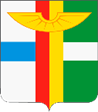 АДМИНИСТРАЦИЯ ГОРОДА ОБИ НОВОСИБИРСКОЙ ОБЛАСТИПОСТАНОВЛЕНИЕот 28.02.2024 № 272 Об утверждении требований к закупаемым муниципальными органами и подведомственными им организациями муниципального образования города Оби Новосибирской области отдельным видам товаров, работ, услуг (в том числе предельные цены товаров, работ, услуг)№ п/пКод по ОКПД2Наименование отдельного вида товаров, работ, услугТребования к качеству, потребительским свойствам и иным характеристикам (в том числе предельные цены)Требования к качеству, потребительским свойствам и иным характеристикам (в том числе предельные цены)Требования к качеству, потребительским свойствам и иным характеристикам (в том числе предельные цены)Требования к качеству, потребительским свойствам и иным характеристикам (в том числе предельные цены)Требования к качеству, потребительским свойствам и иным характеристикам (в том числе предельные цены)Требования к качеству, потребительским свойствам и иным характеристикам (в том числе предельные цены)№ п/пКод по ОКПД2Наименование отдельного вида товаров, работ, услугХарактеристикаЕдиница измеренияЕдиница измеренияЗначение характеристикиЗначение характеристикиЗначение характеристики№ п/пКод по ОКПД2Наименование отдельного вида товаров, работ, услугХарактеристикаЕдиница измеренияЕдиница измеренияАдминистрация города Оби Новосибирской областиАдминистрация города Оби Новосибирской областиПодведомственные муниципальные казенные учреждения№ п/пКод по ОКПД2Наименование отдельного вида товаров, работ, услугХарактеристикаЕдиница измеренияЕдиница измеренияДолжность, относящаяся к высшей группе должностей муниципальной службыДолжность, относящаяся к главной группе должностей муниципальной службыРуководители№ п/пКод по ОКПД2Наименование отдельного вида товаров, работ, услугХарактеристикаКод по ОКЕИНаименованиеДолжность, относящаяся к высшей группе должностей муниципальной службыДолжность, относящаяся к главной группе должностей муниципальной службыРуководители1.26.20.11.Машины вычислительные электронные цифровые портативные массой не более 10 кг для автоматической обработки данных ("лэптопы", "ноутбуки", "сабноутбуки"). Пояснения по требуемой продукции: ноутбуки, планшетные компьютерыразмер и тип экрана, вес, частота процессора, размер оперативной памяти, объем накопителя, тип жесткого диска, оптический привод, наличие модулей Wi-Fi, Bluetooth, поддер жки 3G (UMTS), тип видеоадаптера, время работы, операционная система, предустановленное программное обеспечениеРазмер экрана не более 19”, тип экрана TN+film,  вес не более 5 кг.,  частота процессора не выше 3 ГГц, оперативная память не более 16 Гб,  объем накопителя не более 1Тб Wi-Fi, Bluetooth, поддержка 3G, LTE – допустимо Тип видеоадаптера - гибридный, Предусмотренная операционная система:  -предустановленный пакет офисных программ.Размер экрана не более 19”, тип экрана TN+film,  вес не более 5 кг.,  частота процессора не выше 3 ГГц, оперативная память не более 16 Гб,  объем накопителя не более 1Тб Wi-Fi, Bluetooth, поддержка 3G, LTE – допустимо Тип видеоадаптера - гибридный, Предусмотренная операционная система:  -предустановленный пакет офисных программ.Размер экрана не более 19”, тип экрана TN+film,  вес не более 5 кг.,  частота процессора не выше 3 ГГц, оперативная память не более 16 Гб,  объем накопителя не более 1Тб Wi-Fi, Bluetooth, поддержка 3G, LTE – допустимо Тип видеоадаптера - гибридный, Предусмотренная операционная система:  -предустановленный пакет офисных программ.2.26.20.15Машины вычислительные электронные цифровые прочие, содержащие или не содержащие в одном корпусе одно или два из следующих устройств для автоматической обработки данных: запоминающие устройства, устройства ввода, устройства вывода. Пояснения по требуемой продукции: компьютеры персональные настольные, рабочие станции выводатип (моноблок/ системный блок и монитор), размер экрана/монитора, частота процессора, размер оперативной памяти, объем накопителя, тип жесткого диска, оптический привод, тип видеоадаптера, операционная система, предустановленное программное обеспечениеТип моноблок/ системный блок и монитор: Размер экрана не более 27 дюйма; Тип процессора не более 8- ядерный;  Частота процессора не более 3.4МГц;  Размер оперативной памяти не более 64 Гб;  Объем накопителя не более 2 Тбайт;  Тип накопителя HDD/SSD/SSHD; Оптический привод DVD+RW /BlueRAY;  Тип видеоадаптера - гибридный, Сеть - 10/100/1000 Мбит/с; Предусмотренная операционная система:  -предустановленный пакет офисных программ.Тип моноблок/ системный блок и монитор: Размер экрана не более 27 дюйма; Тип процессора не более 8- ядерный;  Частота процессора не более 3.4МГц;  Размер оперативной памяти не более 64 Гб;  Объем накопителя не более 2 Тбайт;  Тип накопителя HDD/SSD/SSHD; Оптический привод DVD+RW /BlueRAY;  Тип видеоадаптера - гибридный, Сеть - 10/100/1000 Мбит/с; Предусмотренная операционная система:  -предустановленный пакет офисных программ.Тип моноблок/ системный блок и монитор: Размер экрана не более 27 дюйма; Тип процессора не более 8- ядерный;  Частота процессора не более 3.4МГц;  Размер оперативной памяти не более 64 Гб;  Объем накопителя не более 2 Тбайт;  Тип накопителя HDD/SSD/SSHD; Оптический привод DVD+RW /BlueRAY;  Тип видеоадаптера - гибридный, Сеть - 10/100/1000 Мбит/с; Предусмотренная операционная система:  -предустановленный пакет офисных программ.3.26.20.16Устройства ввода/вывода данных, содержащие или не содержащие в одном корпусе запоминающие устройства. Пояснения по требуемой продукции: принтеры, сканеры, многофункциональные устройстваУстройства ввода/вывода данных, содержащие или не содержащие в одном корпусе запоминающие устройства. Пояснения по требуемой продукции: принтеры, сканеры, многофункциональные устройства скорость печати/сканирования, наличие дополнительных модулей и интерфейсов (сетевой интерфейс, устройства чтения карт памяти и т.д.)Принтеры: метод печати лазерный, максимальное разрешение чѐрно-белой печати 1200x1200 dpi, цветность печати черно-белая, цветная, максимальный формат A3, скорость печати не более 60 стр./мин.  Дополнительные параметры: интерфейсы Ethernet (RJ-45)+ USB, объем памяти не более 1ГбПринтеры: метод печати лазерный, максимальное разрешение чѐрно-белой печати 1200x1200 dpi, цветность печати черно-белая, цветная, максимальный формат A3, скорость печати не более 60 стр./мин.  Дополнительные параметры: интерфейсы Ethernet (RJ-45)+ USB, объем памяти не более 1ГбПринтеры: метод печати лазерный, максимальное разрешение чѐрно-белой печати 1200x1200 dpi, цветность печати черно-белая, цветная, максимальный формат A3, скорость печати не более 60 стр./мин.  Дополнительные параметры: интерфейсы Ethernet (RJ-45)+ USB, объем памяти не более 1Гб3.26.20.16Устройства ввода/вывода данных, содержащие или не содержащие в одном корпусе запоминающие устройства. Пояснения по требуемой продукции: принтеры, сканеры, многофункциональные устройстваУстройства ввода/вывода данных, содержащие или не содержащие в одном корпусе запоминающие устройства. Пояснения по требуемой продукции: принтеры, сканеры, многофункциональные устройства скорость печати/сканирования, наличие дополнительных модулей и интерфейсов (сетевой интерфейс, устройства чтения карт памяти и т.д.)Сканеры: вид – протяжный, площадь сканирования 216x356 мм, скорость сканирования (ч/б) 2 сек (А4), скорость сканирования (цв.) 3 сек (А4), разрешение сканера 1200х1200 dpi, тип устройства автоподачи двустороннее, емкость устройства автоподачи 20 листовСканеры: вид – протяжный, площадь сканирования 216x356 мм, скорость сканирования (ч/б) 2 сек (А4), скорость сканирования (цв.) 3 сек (А4), разрешение сканера 1200х1200 dpi, тип устройства автоподачи двустороннее, емкость устройства автоподачи 20 листовСканеры: вид – протяжный, площадь сканирования 216x356 мм, скорость сканирования (ч/б) 2 сек (А4), скорость сканирования (цв.) 3 сек (А4), разрешение сканера 1200х1200 dpi, тип устройства автоподачи двустороннее, емкость устройства автоподачи 20 листов3.26.20.16Устройства ввода/вывода данных, содержащие или не содержащие в одном корпусе запоминающие устройства. Пояснения по требуемой продукции: принтеры, сканеры, многофункциональные устройстваУстройства ввода/вывода данных, содержащие или не содержащие в одном корпусе запоминающие устройства. Пояснения по требуемой продукции: принтеры, сканеры, многофункциональные устройства скорость печати/сканирования, наличие дополнительных модулей и интерфейсов (сетевой интерфейс, устройства чтения карт памяти и т.д.)Копир: метод печати лазерный, цветность печати черно-белая, максимальный формат A3, автоматическая двусторонняя печать, максимальное разрешение копира - 1200x1200 dpi, скорость копирования – 60стр./ мин., максимальное количество копий за цикл – 99Копир: метод печати лазерный, цветность печати черно-белая, максимальный формат A3, автоматическая двусторонняя печать, максимальное разрешение копира - 1200x1200 dpi, скорость копирования – 60стр./ мин., максимальное количество копий за цикл – 99Копир: метод печати лазерный, цветность печати черно-белая, максимальный формат A3, автоматическая двусторонняя печать, максимальное разрешение копира - 1200x1200 dpi, скорость копирования – 60стр./ мин., максимальное количество копий за цикл – 993.26.20.16Устройства ввода/вывода данных, содержащие или не содержащие в одном корпусе запоминающие устройства. Пояснения по требуемой продукции: принтеры, сканеры, многофункциональные устройстваУстройства ввода/вывода данных, содержащие или не содержащие в одном корпусе запоминающие устройства. Пояснения по требуемой продукции: принтеры, сканеры, многофункциональные устройства скорость печати/сканирования, наличие дополнительных модулей и интерфейсов (сетевой интерфейс, устройства чтения карт памяти и т.д.)МФУ: метод печати лазерный, струйный; разрешение сканирования не более 1200х1200 dpi, цветность черно-белая, цветная; максимальный формат A3, скорость печати/ сканирования – не более 60 стр./мин. / не более 60 стр./мин, двусторонняя печать, Дополнительные параметры: интерфейсы Ethernet (RJ-45)+ USB, сетевое сканирование, объем памяти не более 2ГбМФУ: метод печати лазерный, струйный; разрешение сканирования не более 1200х1200 dpi, цветность черно-белая, цветная; максимальный формат A3, скорость печати/ сканирования – не более 60 стр./мин. / не более 60 стр./мин, двусторонняя печать, Дополнительные параметры: интерфейсы Ethernet (RJ-45)+ USB, сетевое сканирование, объем памяти не более 2ГбМФУ: метод печати лазерный, струйный; разрешение сканирования не более 1200х1200 dpi, цветность черно-белая, цветная; максимальный формат A3, скорость печати/ сканирования – не более 60 стр./мин. / не более 60 стр./мин, двусторонняя печать, Дополнительные параметры: интерфейсы Ethernet (RJ-45)+ USB, сетевое сканирование, объем памяти не более 2Гб4.26.30.11Аппаратура коммуникационная передающая с приемными устройствами. Пояснения по требуемой продукции: телефоны мобильныетип устройства (телефон/смартфон)предельное значение: смартфонпредельное значение: смартфонпредельное значение: смартфон4.26.30.11Аппаратура коммуникационная передающая с приемными устройствами. Пояснения по требуемой продукции: телефоны мобильныеподдерживаемые стандартыпредельное значение: Wi-Fi, Bluetooth, UMTS/HSPA/HSPA+/DC-HSDPA (850, 900, 1900, 2100 MHz); GSM/EDGE (850, 900, 1800, 1900 MHz), ГЛОНАСС, GPRS (A-GPS)предельное значение: Wi-Fi, Bluetooth, UMTS/HSPA/HSPA+/DC-HSDPA (850, 900, 1900, 2100 MHz); GSM/EDGE (850, 900, 1800, 1900 MHz), ГЛОНАСС, GPRS (A-GPS)предельное значение: Wi-Fi, Bluetooth, UMTS/HSPA/HSPA+/DC-HSDPA (850, 900, 1900, 2100 MHz); GSM/EDGE (850, 900, 1800, 1900 MHz), ГЛОНАСС, GPRS (A-GPS)4.26.30.11Аппаратура коммуникационная передающая с приемными устройствами. Пояснения по требуемой продукции: телефоны мобильныеоперационная системаналичиеналичиеналичие4.26.30.11Аппаратура коммуникационная передающая с приемными устройствами. Пояснения по требуемой продукции: телефоны мобильныевремя работы356часне менее 10не менее 10не менее 104.26.30.11Аппаратура коммуникационная передающая с приемными устройствами. Пояснения по требуемой продукции: телефоны мобильныеметод управления (сенсорный/ кнопочный)предельное значение: сенсорныйпредельное значение: сенсорныйпредельное значение: сенсорный4.26.30.11Аппаратура коммуникационная передающая с приемными устройствами. Пояснения по требуемой продукции: телефоны мобильныеколичество SIM-картне более 2не более 2не более 24.26.30.11Аппаратура коммуникационная передающая с приемными устройствами. Пояснения по требуемой продукции: телефоны мобильныеналичие модулей и интерфейсов (Wi-Fi, Bluetooth, USB, GPS)наличиеналичиеналичие4.26.30.11Аппаратура коммуникационная передающая с приемными устройствами. Пояснения по требуемой продукции: телефоны мобильныепредельная цена383рубль12 тыс. рублей10 тыс. рублей8 тыс. рублей5.61.20.11Услуги подвижной связи общего пользования - обеспечение доступа и поддержка пользователятарификация услуги голосовой связи (лимитная/безлимитная)лимитная/безлимитнаялимитная/безлимитнаялимитная/безлимитная5.61.20.11Услуги подвижной связи общего пользования - обеспечение доступа и поддержка пользователятарификация доступа в информационно-телекоммуникационную сеть "Интернет" (лимитная/безлимитная)лимитная/безлимитнаялимитная/безлимитнаялимитная/безлимитная5.61.20.11Услуги подвижной связи общего пользования - обеспечение доступа и поддержка пользователяобъем доступной услуги голосовой связи (минут/месяц)355минутане более 5 500/безлимитнаяне более 3 700/безлимитнаяне более 3 700/безлимитная5.61.20.11Услуги подвижной связи общего пользования - обеспечение доступа и поддержка пользователяобъем доступа в информационно-телекоммуникационную сеть "Интернет" (Гб/месяц)2553Гбайтне более 30не более 30не более 305.61.20.11Услуги подвижной связи общего пользования - обеспечение доступа и поддержка пользователядоступ услуги голосовой связи (домашний регион, территория Российской Федерации, за пределами Российской Федерации - роуминг)домашний регион, территория Российской Федерации, за пределами Российской Федерации - роумингдомашний регион, территория Российской Федерации, за пределами Российской Федерации - роумингдомашний регион, территория Российской Федерации, за пределами Российской Федерации - роуминг5.61.20.11Услуги подвижной связи общего пользования - обеспечение доступа и поддержка пользователядоступ в информационно-телекоммуникационную сеть "Интернет" (Гб) (да/нет)дадада5.61.20.11Услуги подвижной связи общего пользования - обеспечение доступа и поддержка пользователяпредельная цена383рубль3 тыс. рублей2 тыс. рублей2 тыс. рублей6.29.10.21Средства транспортные с двигателем с искровым зажиганием, с рабочим объемом цилиндров не более 1500 см3, новыемощность двигателя251лоша-диная силане более 120не более 120-6.29.10.21Средства транспортные с двигателем с искровым зажиганием, с рабочим объемом цилиндров не более 1500 см3, новыекомплектацияпредельное значение:автоматическая или вариаторная коробка передач;электроподогрев передних сидений; полноразмерное запасное колесо;электроусилительили гидроусилитель рулевого управления; электростеклоподъемники всех дверей;коммуникационная система с AUX/USB-разъемами; фронтальные и боковые подушки безопасности для первого ряда сидений;климат-контроль,круиз-контроль,противотуманные фарыпредельное значение:автоматическая или вариаторная коробка передач;электроподогрев передних сидений,полноразмерное запасное колесо;электроусилитель или гидроусилитель рулевого управления;электростекло-подъемники всех дверей;фронтальные и боковые подушки безопасности;климат-контроль,противотуманные фары-6.29.10.21Средства транспортные с двигателем с искровым зажиганием, с рабочим объемом цилиндров не более 1500 см3, новыепредельная цена383рубльне более 1,0 млн. рублейне более 1,5 млн.не более 800 тыс. рублей-7.29.10.22Средства транспортные с двигателем с искровым зажиганием, с рабочим объемом цилиндров более 1500 см3, новыемощность двигателя251лоша-диная силане более 200не более 150-7.29.10.22Средства транспортные с двигателем с искровым зажиганием, с рабочим объемом цилиндров более 1500 см3, новыекомплектацияпредельное значение:автоматическая или вариаторная коробка передач;электроподогрев передних и задних сидений; полноразмерное запасное колесо;электроусилительили гидроусилитель рулевого управления; электростекло-подъемники всех дверей;навигационная система на русском языке;коммуникационная система с AUX/USB-разъемами;фронтальные и боковые подушки безопасности для первого ряда сидений;боковые подушки безопасности для второго ряда сидений;шторки безопасности;конструкция передних сидений, снижающая вероятность травмы шеи;климат-контроль, круиз-контроль,противотуманные фарыпредельное значение:автоматическая или вариаторная коробка передач;электроподогрев передних сидений,полноразмерное запасное колесо;электроусилитель или гидроусилитель рулевого управления;электростеклоподъемники всех дверей;фронтальные и боковые подушки безопасности;климат-контроль, круиз-контроль;противотуманные фары-7.29.10.22Средства транспортные с двигателем с искровым зажиганием, с рабочим объемом цилиндров более 1500 см3, новыепредельная цена383рубльне более 1,5 млн. рублейне более 1 млн. рублей-8.29.10.23Средства транспортные с поршневым двигателем внутреннего сгорания с воспламенением от сжатия (дизелем или полудизелем), новыемощность двигателя251лоша-диная силане более 150не более 150-8.29.10.23Средства транспортные с поршневым двигателем внутреннего сгорания с воспламенением от сжатия (дизелем или полудизелем), новыекомплектацияпредельное значение:автоматическая коробка передач;предпусковой подогреватель;газобаллонное оборудование;бортовой компьютер;электроподогрев передних сидений;электрорегулировка боковых зеркал с функцией подогрева;полноразмерное запасное колесо;электроусилитель или гидроусилитель рулевого управления;электростеклоподъемники;аудиосистема с AUX/USB-разъемами и кнопками управления на рулевом колесе;фронтальные подушки безопасности;кондиционер;противотуманные фарыпредельное значение:автоматическая коробка передач;предпусковой подогреватель;бортовой компьютер;электроподогрев передних сидений;электрорегулировка боковых зеркал с функцией подогрева;полноразмерное запасное колесо;электроусилительили гидроусилитель рулевого управления; электростеклоподъемники;аудиосистема с AUX/USB-разъемами;фронтальные подушки безопасности;кондиционер;противотуманные фары-8.29.10.23Средства транспортные с поршневым двигателем внутреннего сгорания с воспламенением от сжатия (дизелем или полудизелем), новыепредельная цена383рубльне более 1,5 млн. рублейне более 1 млн. рублей-9.29.10.24Средства автотранспортные для перевозки людей прочиемощность двигателя251лоша-диная силане более 150не более 150-9.29.10.24Средства автотранспортные для перевозки людей прочиекомплектацияпредельное значение:автоматическая коробка передач;предпусковой подогреватель;бортовой компьютер;электроподогрев передних сидений;электрорегулировка боковых зеркал с функцией подогрева;полноразмерное запасное колесо;электроусилительили гидроусилитель рулевого управления; электростеклоподъемники;навигационная система на русском языке;аудиосистема с AUX/USB-разъемами и кнопками управления на рулевом колесе;фронтальные подушки безопасности;кондиционер;противотуманные фарыпредельное значение:автоматическая коробка передач; предпусковой подогреватель;бортовой компьютер;электроподогрев передних сидений;электрорегулировка боковых зеркал с функцией подогрева;полноразмерное запасное колесо;электроусилитель или гидроусилитель рулевого управления;электростеклоподъемники;аудиосистема с AUX/USB-разъемами;фронтальные подушки безопасности;кондиционер;противотуманные фары-9.29.10.24Средства автотранспортные для перевозки людей прочиепредельная цена383рубльне более 1,5 млн. рублейне более 1 млн. рублей-10.31.01.11Мебель для сидения преимущественно с металлическим каркасомматериал (металл)10.31.01.11Мебель для сидения преимущественно с металлическим каркасомобивочные материалыпредельное значение - кожа натуральная; возможные значения - искусственная кожа, мебельный (искусственный) мех, искусственная замша (микро фибра), ткань, нетканые материалыпредельное значение -искусственная кожа; возможные значения -мебельный (искусственный) мех, искусственная замша (микро фибра), ткань, нетканые материалыпредельное значение -искусственная кожа; возможные значения -мебельный (искусственный) мех, искусственная замша (микро фибра), ткань, нетканые материалы11.31.01.11.122Шкафыархивные металлическиематериал (металл)11.31.01.11.122Шкафыархивные металлическиетип дверей шкафараздвижные (купе), распашныераздвижные (купе), распашныераздвижные (купе), распашные12.31.01.11.123Шкафыкартотечные металлическиематериал (металл)12.31.01.11.123Шкафыкартотечные металлическиетип конструкции шкафасборно- разборная, стационарнаясборно- разборная, стационарнаясборно- разборная, стационарная13.31.01.11.130Стеллажи офисные металлическиематериал (металл)14.31.01.12Мебель для сидения преимущественно с деревянным каркасомматериал (вид древесины)предельное значение - массив древесины "ценных" пород (твердо лиственных и тропических); возможные значения - древесина хвойных и мягколиственных пород (береза, лиственница, сосна, ель)предельное значение - массив древесины "ценных" пород (твердо лиственных и тропических); возможные значения - древесина хвойных и мягколиственных пород (береза, лиственница, сосна, ель)предельное значение - массив древесины "ценных" пород (твердо лиственных и тропических); возможные значения - древесина хвойных и мягколиственных пород (береза, лиственница, сосна, ель)14.31.01.12Мебель для сидения преимущественно с деревянным каркасомобивочные материалыпредельное значение - кожа натуральная; возможные значения -искусственная кожа, мебельный (искусственный) мех, искусственная замша (микро фибра), ткань, нетканые материалыпредельное значение -искусственная кожа; возможные значения -мебельный (искусственный) мех, искусственная замша (микро фибра), ткань, нетканые материалыпредельное значение - кожа натуральная; возможные значения -искусственная кожа, мебельный (искусственный) мех, искусственная замша (микро фибра), ткань, нетканые материалы15.31.01.12.110Столы письменные, деревянные для офисов, административных помещенийматериал (вид древесины)предельное значение - массив древесины "ценных" пород (твердо лиственных и тропических); возможные значения - древесина хвойных и мягколиственных пород (береза, лиственница, сосна, ель)возможные значения -древесина хвойных и мягколиственных пород (береза, лиственница, сосна, ель)предельное значение - массив древесины "ценных" пород (твердо лиственных и тропических); возможные значения - древесина хвойных и мягколиственных пород (береза, лиственница, сосна, ель)16.31.01.12.130Шкафы для одежды деревянныематериал (вид древесины)предельное значение - массив древесины ценных пород(твердолиственных и тропических); возможные значения: древесина хвойных и мягколиственных пород: береза, лиственница, сосна, ельпредельное значение - массив древесины ценных пород(твердолиственных и тропических); возможные значения: древесина хвойных и мягколиственных пород: береза, лиственница, сосна, ельпредельное значение - массив древесины ценных пород(твердолиственных и тропических); возможные значения: древесина хвойных и мягколиственных пород: береза, лиственница, сосна, ель16.31.01.12.130Шкафы для одежды деревянныетип шкафавстроенный, модульный, отдельно стоящий (цельнокорпусный), частично встроенныйвстроенный, модульный, отдельно стоящий (цельнокорпусный), частично встроенныйвстроенный, модульный, отдельно стоящий (цельнокорпусный), частично встроенный17.31.01.12.139Шкафыдеревянные прочиематериал (вид древесины)предельное значение - массив древесины ценных пород(твердолиственных и тропических);предельное значение - массив древесины ценных пород(твердолиственных и тропических);предельное значение - массив древесины ценных пород(твердолиственных и тропических);17.31.01.12.139Шкафыдеревянные прочиетип фасадазакрытый, полуоткрытый, открытыйзакрытый, полуоткрытый, открытыйзакрытый, полуоткрытый, открытый18.31.01.12.140Стеллажи офисные деревянныематериал (вид древесины)предельное значение - массив древесины ценных пород(твердолиственных и тропических);предельное значение - массив древесины ценных пород(твердолиственных и тропических);предельное значение - массив древесины ценных пород(твердолиственных и тропических);18.31.01.12.140Стеллажи офисные деревянныематериал (вид древесины)возможные значения: древесина хвойных и мягколиственных пород: береза, лиственница, сосна, ельвозможные значения: древесина хвойных и мягколиственных пород: береза, лиственница, сосна, ельвозможные значения: древесина хвойных и мягколиственных пород: береза, лиственница, сосна, ель19.31.01.12.150Тумбы офисные деревянныематериал (вид древесины)предельное значение - массив древесины ценных пород(твердолиственных и тропических); возможные значения: древесина хвойных и мягколиственных пород: береза, лиственница, сосна, ельпредельное значение - массив древесины ценных пород(твердолиственных и тропических); возможные значения: древесина хвойных и мягколиственных пород: береза, лиственница, сосна, ельпредельное значение - массив древесины ценных пород(твердолиственных и тропических); возможные значения: древесина хвойных и мягколиственных пород: береза, лиственница, сосна, ель19.31.01.12.150Тумбы офисные деревянныематериал (вид древесины)тип тумбыоткрытая, комбинированная, закрытаяоткрытая, комбинированная, закрытаяоткрытая, комбинированная, закрытая20.31.01.12.190Мебель офисная деревянная прочаяматериал (вид древесины)предельное значение - массив древесины ценных пород(твердолиственных и тропических); возможные значения: древесина хвойных и мягколиственных пород: береза, лиственница, сосна, ельпредельное значение - массив древесины ценных пород(твердолиственных и тропических); возможные значения: древесина хвойных и мягколиственных пород: береза, лиственница, сосна, ельпредельное значение - массив древесины ценных пород(твердолиственных и тропических); возможные значения: древесина хвойных и мягколиственных пород: береза, лиственница, сосна, ель20.31.01.12.190Мебель офисная деревянная прочаяобивочные материалыпредельное значение - кожа натуральная; возможные значения: искусственная кожа; мебельный (искусственный) мех, искусственнаязамша(микрофибра), ткань, нетканые материалыпредельное значение - кожа натуральная; возможные значения: искусственная кожа; мебельный (искусственный) мех, искусственнаязамша(микрофибра), ткань, нетканые материалыпредельное значение - кожа натуральная; возможные значения: искусственная кожа; мебельный (искусственный) мех, искусственнаязамша(микрофибра), ткань, нетканые материалы21.49.32.11.000Услуги легкового таксимощность двигателя251лошадиная силане более 200не более 200не более 20021.49.32.11.000Услуги легкового такситип коробки передач автомобиляпредельное значение: автоматическая или вариативнаяпредельное значение: автоматическая или вариативнаяпредельное значение: автоматическая или вариативная21.49.32.11.000Услуги легкового таксикомплектация автомобиляпредельное значение: электроподогрев передних и задних сидений; климатконтрольпредельное значение: электроподогрев передних и задних сидений; климатконтрольпредельное значение: электроподогрев передних и задних сидений; климатконтроль22.49.32.12.000Услуги по аренде легковых автомобилей с водителеммощность двигателя251лошадиная силане более 200не более 200не более 20022.49.32.12.000Услуги по аренде легковых автомобилей с водителемтип коробки передач автомобиляпредельное значение: автоматическая или вариативнаяпредельное значение: автоматическая или вариативнаяпредельное значение: автоматическая или вариативная22.49.32.12.000Услуги по аренде легковых автомобилей с водителемкомплектация автомобиляпредельное значение: электроподогрев передних и задних сидений; полноразмерное запасное колесо; электроусилитель или гидроусилитель рулевого управления; электростеклоподъе мники всех дверей; навигационная система на русском языке;коммуникационная система сAUX/USB-разъемами; фронтальные и боковые подушки безопасности для первого ряда сидений; боковые подушки безопасности для второго ряда сидений; шторки безопасности; конструкция передних сидений, снижающая вероятность травмы шеи;климат-контроль, круиз-контроль, противотуманные фарыпредельное значение: электроподогрев передних и задних сидений; полноразмерное запасное колесо; электроусилитель или гидроусилитель рулевого управления; электростеклоподъе мники всех дверей; навигационная система на русском языке;коммуникационная система сAUX/USB-разъемами; фронтальные и боковые подушки безопасности для первого ряда сидений; боковые подушки безопасности для второго ряда сидений; шторки безопасности; конструкция передних сидений, снижающая вероятность травмы шеи;климат-контроль, круиз-контроль, противотуманные фарыпредельное значение: электроподогрев передних и задних сидений; полноразмерное запасное колесо; электроусилитель или гидроусилитель рулевого управления; электростеклоподъе мники всех дверей; навигационная система на русском языке;коммуникационная система сAUX/USB-разъемами; фронтальные и боковые подушки безопасности для первого ряда сидений; боковые подушки безопасности для второго ряда сидений; шторки безопасности; конструкция передних сидений, снижающая вероятность травмы шеи;климат-контроль, круиз-контроль, противотуманные фары